欢迎您 2021 年 10 月 28 日至 30 日 到 Vision China 9H37 展位与我们交流！机器视觉：MVTec 通过 HALCON 21.11 Progress 扩展深度学习功能• 实例分割扩展了深度学习功能的范围• 经典与最前沿机器视觉技术的结合• HALCON 21.11 将于 2021 年 11 月 17 日发布慕尼黑，2021 年 10 月 4 日 - 国际领先的机器视觉软件供应商 MVTec Software GmbH (www.mvtec.com) 将于 2021 年 11 月 17 日推出其 HALCON 机器视觉软件的新版本 (21.11)。该版本包含许多新的和优化的功能可用于在许多所有工业领域中更加稳健和专业地实施机器视觉应用程序。除其他外，新的发展包括将实例分割添加到可用的深度学习技术、改进的条形码阅读器以及字典和通用形状匹配的更高可用性。 HALCON 21.11 还带有一个用于英特尔 OpenVINO 工具包的插件。到发布时，还可以将该插件用于 MVTec 的其他软件产品。“借助 HALCON 21.11，我们与时俱进。综合工具箱的加入为许多所有工业领域设定了新的机器视觉标准。我们信守承诺，通过持续的进一步开发、高级功能和较短的发布周期为用户提供重要的附加值，”MVTec Software GmbH 的 HALCON 技术产品经理 Mario Bohnacker 解释说。将语义分割的优点与物体检测的优点相结合HALCON 21.11 的一大亮点是在深度学习功能范围内增加了实例分割技术。该技术将语义分割的优点与物体检测的优点相结合，并能够将对象按像素精确分配到不同的类别。它在物体非常靠近、彼此接触或重叠的应用中特别有用。例如，当从箱子中抓取随机排列的物体（“随机拾取”）以及识别和测量自然生长的结构（例如有机材料）时，就非常适用。MVTec 还改进了读取 128 / GS1-128 代码的条形码阅读器，现在还可以读取由于移动或焦深受限而模糊的代码。 Code 128 / GS1-128 因其紧凑的尺寸和高数据密度而被广泛使用并经常用于物流行业。改进的可用性、更快的应用程序开发和更高效的图像处理另一个改进的功能与字典的处理有关，使用 HALCON 21.11 可以更快、更轻松地管理词典。现在可以通过更少的算子调用来使用词典，从而加快和简化开发过程。对通用形状匹配的改进也是如此。根据客户反馈，提高了可用性，例如通过自动确定更多参数。这使得对 MVTec 经行业测试的形状匹配技术的访问更加用户友好。随着 HALCON 21.11 的发布，之前版本的用户也可以从英特尔 OpenVINO 工具包的优势中受益。相应的插件将来也可用于其他 MVTec 软件产品，使访问与英特尔 OpenVINO 工具包兼容的 AI 加速器硬件成为可能。这允许深度学习推理在英特尔处理器（包括 CPU、GPU 和 VPU）上运行得更快。关于 MVTec Software GmbHMVTec Software GmbH 是一家全球领先的机器视觉软件制造商，其产品可用于所有要求苛刻的成像领域，如半导体行业、表面检测、自动化光学检测系统、质量控制、计量、医学或监控。尤其是，MVTec 的软件可以在工业物联网环境中，通过使用3D视觉、深度学习和嵌入式视觉等现代技术，实现新的自动化解决方案。 MVTec的总部设立在慕尼黑(德国)，在波士顿 (美国) 和昆山 (中国) 设有分公司，并建立了国际分销网络，在全球超过35个国家/地区设有代理。 www.mvtec.com 关于 MVTec HALCONMVTec HALCON 是一款综合性的机器视觉标准软件，拥有全球通用的集成开发环境 (HDevelop)。 它可以节省成本并缩短产品上市时间。HALCON 的架构十分灵活，有助于快速开发任何类型的机器视觉应用。 MVTec HALCON 不仅性能出色，而且全面支持多核平台、AVX2 和 NEON 等特殊指令集以及 GPU 加速。它在各大行业应用广泛，blob 分析、形态学、匹配、测量和识别等各种成像领域中数十万套设备都在使用它的库。这套软件提供最先进的机器视觉技术，例如全面的 3D 视觉和深度学习算法。 为了保值您的软件投资，我们的产品支持多种操作系统并为数百款工业相机和图像采集卡提供接口，特别是支持 GenICam、GigE Vision 和 USB3 Vision 等标准。MVTec HALCON 默认可在基于 Arm®的嵌入式视觉平台上运行。同时也可以移植到各种不同的目标平台上。因此，这款软件非常适合在嵌入式以及定制化系统中使用。更多资讯：www.halcon.com, www.embedded-vision-software.com 欢迎关注 MVTec 官方微信并联系我们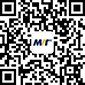 